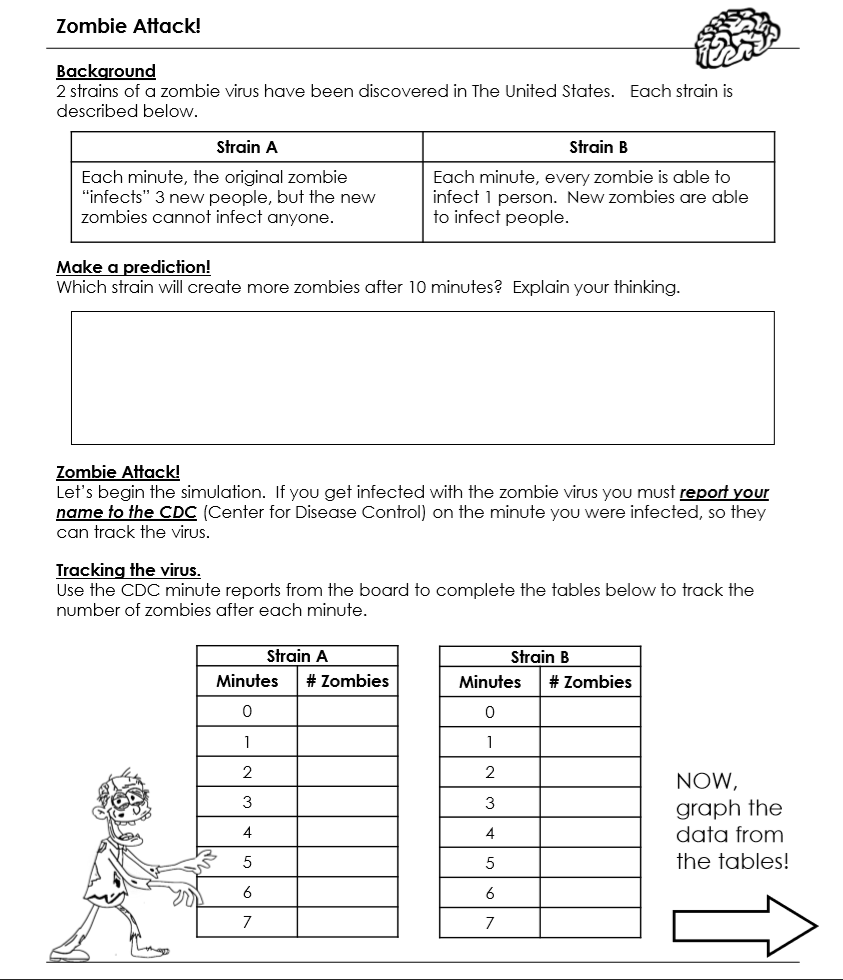 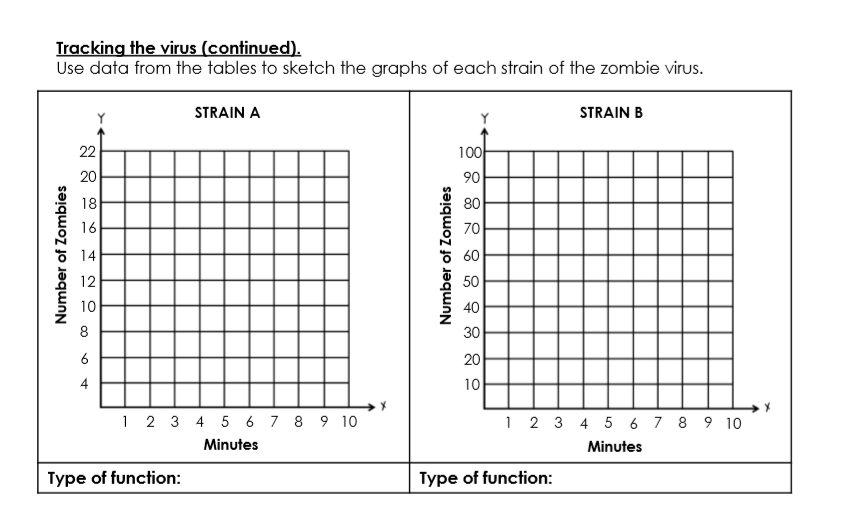 Extension:What if a zombie entered the Mercedes-Benz Stadium in Atlanta, GA? The capacity of the stadium is 71,000 people. Estimate how many minutes it will take for the whole stadium to be infected IF…The original strain A zombie walks into the stadium.		____________________One strain B zombie walks into the stadium.			____________________Now, determine how many minutes it will take for the whole Mercedes-Benz Stadium to be infected IF…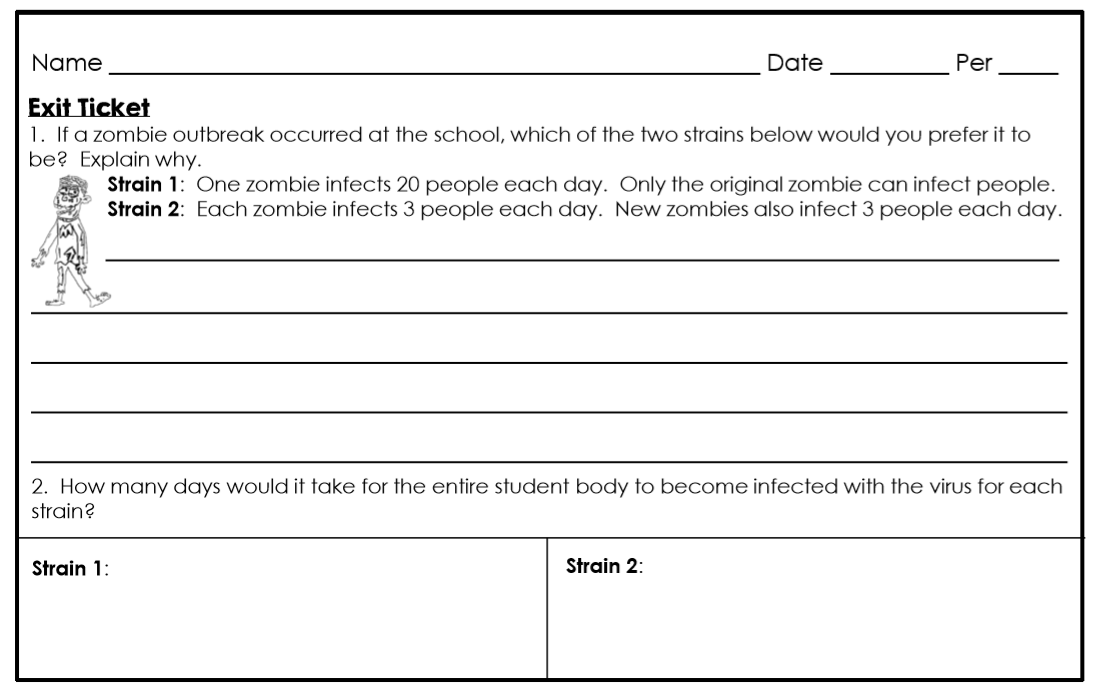 Strain A zombie walks into the stadiumStrain B walks into the stadium